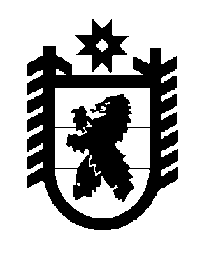 Российская Федерация Республика Карелия    ПРАВИТЕЛЬСТВО РЕСПУБЛИКИ КАРЕЛИЯПОСТАНОВЛЕНИЕот  8 сентября 2016 года № 347-Пг. Петрозаводск О внесении изменений в Положение о Министерстве финансов Республики КарелияПравительство Республики Карелия п о с т а н о в л я е т:Внести в Положение о Министерстве финансов Республики Карелия, утвержденное постановлением Правительства Республики Карелия от                    8 октября 2010 года № 210-П (Собрание законодательства Республики Карелия, 2010, № 10, ст. 1301; № 12, ст. 1704; 2011, № 3, ст. 313; № 10,                   ст. 1636; № 12, ст. 2059; 2012, № 9, ст. 1625; № 11, ст. 2027; 2013, № 2,                   ст. 250; № 12, ст. 2282, 2302; 2014, № 2, ст. 215; № 12, ст. 2308; 2015, № 3,                  ст. 457), следующие изменения:В пункте 1 слова «осуществляющим функции», «Карельского территориального фонда обязательного медицинского страхования» заменить соответственно словами «сферами деятельности которого является осуществление полномочий», «Территориального фонда обязательного медицинского страхования Республики Карелия».В пункте 2 слова «нормативными» исключить.В пункте 4 слова «финансов Республики Карелия» исключить.В пункте 7 слово «утверждается» заменить словом «утверждаются».Пункт 9 изложить в следующей редакции:«9. Министерство:1) вносит предложения Главе Республики Карелия, Правительству Республики Карелия по основным направлениям государственной политики в установленных сферах деятельности;2) вносит в установленном порядке Главе Республики Карелия, в Правительство Республики Карелия проекты законов Республики Карелия, правовых актов Главы Республики Карелия, Правительства Республики Карелия и других документов, по которым требуется решение Главы Республики Карелия, Правительства Республики Карелия, в установленных сферах деятельности;3) участвует в подготовке проектов федеральных законов, законов Республики Карелия и иных правовых актов, представляет заключения на проекты законов Республики Карелия, правовых актов Главы Республики Карелия, Правительства Республики Карелия в установленных сферах деятельности;4) представляет в Правительство Республики Карелия сводные информационные материалы к ежегодному отчету Главы Республики Карелия о результатах деятельности Правительства Республики Карелия, в том числе по вопросам, поставленным Законодательным Собранием Республики Карелия,  в части реализации государственной политики в сферах деятельности Министерства;5) разрабатывает и представляет в Правительство Республики Карелия  основные направления бюджетной политики и основные направления налоговой политики, проводит единую бюджетную и налоговую политику на территории Республики Карелия;6) осуществляет в пределах компетенции Министерства методо-логическое руководство и координацию деятельности органов государст-венной власти Республики Карелия, органов местного самоуправления, организаций в установленных сферах деятельности;7) организует составление и составляет проект бюджета Республики Карелия на очередной финансовый год и плановый период (далее также – бюджет) и представляет его с необходимыми документами и материалами в Правительство Республики Карелия;8) получает от органов исполнительной власти Республики Карелия, органов местного самоуправления, органа управления Территориальным фондом обязательного медицинского страхования Республики Карелия (далее – Фонд) материалы, необходимые для составления проекта бюджета, прогноза основных характеристик консолидированного бюджета Республики Карелия;9) разрабатывает и представляет в Правительство Республики Карелия проект бюджетного прогноза (проект изменений бюджетного прогноза) Республики Карелия на долгосрочный период;10) планирует предельные объемы бюджетных ассигнований по главным распорядителям средств бюджета (субъектам бюджетного планирования);11) устанавливает порядок и методику планирования бюджетных ассигнований, в том числе порядок формирования и представления главными распорядителями средств бюджета обоснований бюджетных ассигнований, а также обеспечивает соблюдение главными распорядителями средств бюджета соответствия обоснований бюджетных ассигнований установленным требованиям;12) разрабатывает и представляет в Правительство Республики Карелия проекты порядка формирования государственного задания на оказание государственных услуг (выполнение работ) государственными учрежде-ниями Республики Карелия и порядка финансового обеспечения выполнения этого задания, включая порядок расчета и утверждения нормативных затрат на оказание государственных услуг, порядка формирования, ведения и утверждения ведомственных перечней государственных услуг и работ, оказываемых и выполняемых государственными учреждениями Республики Карелия, и осуществляет методологическое руководство в указанной сфере деятельности;13) разрабатывает и представляет в Правительство Республики Карелия проекты требований к порядку разработки и принятия правовых актов о нормировании в сфере закупок для обеспечения нужд Республики Карелия, к содержанию указанных актов и обеспечению их исполнения, правил определения требований к закупаемым органами государственной власти Республики Карелия, подведомственными им казенными и бюджетными  учреждениями Республики Карелия, органом управления государственным внебюджетным фондом Республики Карелия отдельным видам товаров, работ, услуг (в том числе предельных цен товаров, работ, услуг) и нормативных затрат на обеспечение функций органов государственной власти Республики Карелия, подведомственных им казенных учреждений Республики Карелия, органа управления государственным внебюджетным фондом Республики Карелия и осуществляет методологическое руководство в указанной сфере деятельности;14) формирует и ведет реестр источников доходов бюджета, реестр расходных обязательств Республики Карелия; 15) представляет в Министерство финансов Российской Федерации  реестр источников доходов бюджета, свод реестров источников доходов бюджетов муниципальных образований, входящих в состав Республики Карелия, реестр источников доходов бюджета Фонда, реестр расходных обязательств Республики Карелия, свод реестров расходных обязательств муниципальных образований, входящих в состав Республики Карелия;16) организует исполнение бюджета, устанавливает порядки составления и ведения сводной бюджетной росписи бюджета и бюджетных росписей главных распорядителей (распорядителей) средств бюджета, включая внесение изменений в них, кассового плана, утверждения и доведения до главных распорядителей, распорядителей и получателей средств бюджета предельного объема оплаты денежных обязательств в соответствующем периоде текущего финансового года (предельные объемы финансирования), санкционирования оплаты денежных обязательств;17) составляет и ведет сводную бюджетную роспись бюджета, доводит до главных распорядителей средств бюджета, главных администраторов источников финансирования дефицита бюджета показатели сводной бюджетной росписи бюджета;18) утверждает и доводит до главных распорядителей средств бюджета лимиты бюджетных обязательств, предельные объемы оплаты денежных обязательств в соответствующем периоде текущего финансового года (предельные объемы финансирования);19) доводит до  территориального органа Федерального казначейства показатели бюджетных ассигнований сводной бюджетной росписи бюджета по публичным нормативным обязательствам и источникам финансирования дефицита бюджета, лимиты бюджетных обязательств главных распоряди-телей средств бюджета, предельные объемы оплаты денежных обязательств в соответствующем периоде текущего финансового года (предельные объемы финансирования);20) составляет и ведет кассовый план;21) устанавливает, детализирует и определяет порядок применения бюджетной классификации Российской Федерации в части, относящейся к бюджету и бюджету Фонда;22) разрабатывает проекты методик распределения и (или) порядков предоставления межбюджетных трансфертов из бюджета местным бюджетам (за исключением межбюджетных трансфертов, предоставляемых иными главными распорядителями средств бюджета);23) открывает счета в территориальном органе Федерального казначейства, учреждениях Центрального банка Российской Федерации, кредитных организациях;24) управляет средствами на едином счете бюджета;25) получает от территориального органа Федерального казначейства информацию о кассовых операциях по исполнению бюджета, о выполнении иных функций по исполнению бюджета, о кассовых операциях по исполнению иных бюджетов, входящих в консолидированный бюджет Республики Карелия, о поступивших от юридических лиц платежах, являющихся источниками формирования доходов бюджета, консолиди-рованного бюджета;26) формирует и представляет в территориальный орган Федерального казначейства информацию и документы для формирования и ведения реестра участников бюджетного процесса, а также юридических лиц, не являющихся участниками бюджетного процесса;27) предоставляет бюджетные кредиты местным бюджетам в пределах бюджетных ассигнований, предусмотренных законом о бюджете;28) обладает правом принятия решений о приостановлении (сокращении) предоставления межбюджетных трансфертов местным бюджетам в соответствии с Бюджетным кодексом Российской Федерации;29) принимает и согласовывает решения об изменении срока уплаты налогов и сборов в случаях, предусмотренных федеральным законода-тельством;30) дает письменные разъяснения налогоплательщикам и налоговым агентам по вопросам применения законодательства Республики Карелия о налогах и сборах;31) осуществляет оценку бюджетной и (или) социальной эффективности установленных налоговых льгот на территории Республики Карелия;32) осуществляет мониторинг решений представительных органов местного самоуправления по установлению, изменению и отмене местных налогов;33) разрабатывает и представляет в Правительство Республики Карелия генеральные условия эмиссии и обращения государственных ценных бумаг Республики Карелия, является уполномоченным Правительством Республики Карелия органом исполнительной власти Республики Карелия, осуществляющим государственные внутренние заимствования Республики Карелия в виде государственных займов, осуществляемых путем выпуска государственных ценных бумаг от имени Республики Карелия, и кредитов, привлекаемых в бюджет от кредитных организаций, международных финансовых организаций, а также бюджетных кредитов на пополнение остатков средств на счете бюджета;34) представляет Республику Карелия в договорах о предоставлении бюджетных кредитов, а также в правоотношениях, возникающих в связи с их заключением, в случаях, предусмотренных бюджетным законодательством Российской Федерации;35) ведет учет основных и обеспечительных обязательств, а также в соответствии с условиями заключенных договоров (соглашений) осуществляет проверку финансового состояния заемщиков, гарантов, поручителей, достаточности суммы предоставленного обеспечения исполнения обязательств по бюджетному кредиту, оценку надежности (ликвидности) банковской гарантии (поручительства), предоставляемой в обеспечение исполнения обязательств по возврату бюджетного кредита;36) подготавливает и представляет в Правительство Республики Карелия проекты договоров о предоставлении государственных гарантий Республики Карелия;37) ведет учет выданных государственных гарантий Республики Карелия, исполнения обязательств принципала, обеспеченных государст-венными гарантиями Республики Карелия, а также учет осуществления гарантом платежей по выданным государственным гарантиям Республики Карелия;38) управляет государственным долгом Республики Карелия;39) ведет государственную долговую книгу Республики Карелия;40) утверждает состав, порядок и срок внесения информации (дополнительно к сведениям об объеме долговых обязательств Республики Карелия по видам этих обязательств, о дате их возникновения и исполнения полностью или частично, формах обеспечения обязательств) в государственную долговую книгу Республики Карелия;41) устанавливает объем, порядок и сроки передачи информации о долговых обязательствах муниципальных образований в Республике Карелия, отраженных в муниципальных долговых книгах, подлежащей передаче в Министерство;42) передает информацию о долговых обязательствах Республики Карелия, отраженных в государственной долговой книге Республики Карелия, а также информацию о долговых обязательствах муниципальных образований в Республике Карелия, отраженных в муниципальных долговых книгах, в Министерство финансов Российской Федерации;43) исполняет судебные акты в случаях, предусмотренных федераль-ным законодательством;44) устанавливает порядок завершения операций по исполнению бюджета в текущем финансовом году и порядок обеспечения получателей бюджетных средств при завершении текущего финансового года наличными деньгами, необходимыми для осуществления их деятельности в нерабочие праздничные дни в Российской Федерации в январе очередного финансового года; 45) устанавливает порядок составления бюджетной отчетности Республики Карелия, составляет и представляет в Правительство Республики Карелия бюджетную отчетность Республики Карелия;46) составляет бюджетную отчетность об исполнении консолиди-рованного бюджета Республики Карелия, представляет бюджетную отчетность об исполнении консолидированного бюджета Республики Карелия и бюджета Фонда в Федеральное казначейство;47) осуществляет полномочия главного администратора доходов бюджета, администратора доходов бюджета, главного администратора источников финансирования дефицита бюджета, администратора источников финансирования дефицита бюджета, главного распорядителя и получателя средств бюджета;48) осуществляет оценку эффективности расходов на реализацию мероприятий государственных программ Республики Карелия; 49) по поручению Правительства Республики Карелия осуществляет функции и полномочия учредителя в отношении государственных учреждений Республики Карелия, утверждает по согласованию с органом по управлению государственным имуществом Республики Карелия уставы подведомственных государственных учреждений, в установленном порядке назначает и освобождает от занимаемой должности руководителей подведомственных государственных учреждений;50)   по поручению Правительства Республики Карелия осуществляет сотрудничество с международными финансовыми организациями;51) проводит антикоррупционную экспертизу нормативных правовых актов, проектов нормативных правовых актов Министерства;52) проводит первый этап антикоррупционного мониторинга;53) разрабатывает и реализует в установленных сферах деятельности мероприятия, направленные на развитие и поддержку субъектов малого и среднего предпринимательства;54) участвует в организации и осуществлении мероприятий в установленных сферах деятельности по предупреждению терроризма и экстремизма, минимизации их последствий на территории Республики Карелия, в том числе осуществляет в установленных сферах деятельности реализацию мер, а также мероприятий государственных программ в области профилактики терроризма, минимизации и ликвидации последствий его проявлений, координирует выполнение в подведомственных организациях требований к антитеррористической защищенности;55) осуществляет полномочия в области гражданской обороны в установленных сферах деятельности;56) осуществляет полномочия в области мобилизационной подготовки и мобилизации в установленных сферах деятельности в соответствии с законодательством Российской Федерации;57) координирует выполнение мер пожарной безопасности в подведомственных учреждениях и осуществляет меры пожарной безопасности в Министерстве;58) осуществляет закупки товаров, работ, услуг в порядке, предусмотренном законодательством Российской Федерации и иными нормативными правовыми актами о контрактной системе в сфере закупок товаров, работ, услуг, для обеспечения нужд Республики Карелия;59) осуществляет в установленном порядке взаимодействие с органом исполнительной власти Республики Карелия, уполномоченным на определение поставщиков (подрядчиков, исполнителей) для заказчиков;60) осуществляет управление закрепленным за Министерством государственным имуществом Республики Карелия;61) обеспечивает доступ и открытость информации о деятельности Министерства, размещенной на официальном сайте Министерства в информационно-телекоммуникационной сети «Интернет»;62) обеспечивает защиту государственной тайны и иной информации, доступ к которой ограничен в соответствии с федеральными законами, в Министерстве и подведомственных учреждениях;63) осуществляет в соответствии с решениями Главы Республики Карелия, Правительства Республики Карелия организационное обеспечение деятельности координационных, совещательных и иных рабочих органов;64) обеспечивает ведение делопроизводства, осуществляет работу по комплектованию, хранению, учету и использованию архивных документов, образовавшихся в процессе деятельности Министерства;65) осуществляет иные полномочия в соответствии с законода-тельством, поручениями Главы Республики Карелия, Правительства Республики Карелия.».6. В пункте 10:1) подпункт 1 изложить в следующей редакции:«1) запрашивает и получает документы и материалы, необходимые для реализации полномочий в установленных сферах деятельности Министерства;»;2) в подпункте 2 слова «сферам деятельности Министерства» заменить словами «установленным сферам деятельности»;3) в подпункте 5 слова «сферам деятельности Министерства» заменить словами «установленным сферам деятельности»;4) подпункты 7 – 9 признать утратившими силу.7. В пункте 13:1) подпункт 5 изложить в следующей редакции:«5) осуществляет в соответствии с законодательством о труде и государственной гражданской службе права и обязанности представителя нанимателя и работодателя в отношении государственных гражданских служащих Министерства и работников, замещающих должности, не являющиеся должностями государственной гражданской службы, в Министерстве, за исключением прав и обязанностей представителя нанимателя в части соблюдения государственными гражданскими служащими Министерства законодательства о противодействии коррупции;»;2) в подпункте 9 слова «Российской Федерации и Республики Карелия» исключить.           Глава Республики Карелия                                                                  А.П. Худилайнен    